基本信息基本信息 更新时间：2024-04-25 20:09  更新时间：2024-04-25 20:09  更新时间：2024-04-25 20:09  更新时间：2024-04-25 20:09 姓    名姓    名尤川尤川年    龄4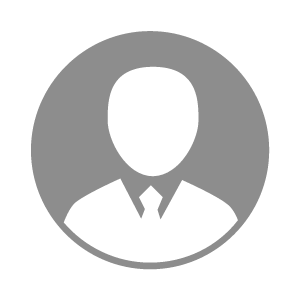 电    话电    话下载后可见下载后可见毕业院校阜阳工业经济学校邮    箱邮    箱下载后可见下载后可见学    历中专住    址住    址期望月薪5000-10000求职意向求职意向宠物店员,兽药检验检疫宠物店员,兽药检验检疫宠物店员,兽药检验检疫宠物店员,兽药检验检疫期望地区期望地区安徽省/阜阳市安徽省/阜阳市安徽省/阜阳市安徽省/阜阳市教育经历教育经历工作经历工作经历工作单位：新希望六和股份有限公司 工作单位：新希望六和股份有限公司 工作单位：新希望六和股份有限公司 工作单位：新希望六和股份有限公司 工作单位：新希望六和股份有限公司 工作单位：新希望六和股份有限公司 工作单位：新希望六和股份有限公司 自我评价自我评价其他特长其他特长